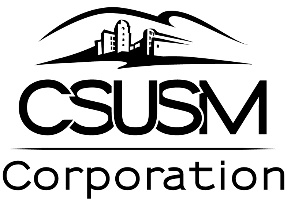 JOB DESCRIPTION - Student Assistant Prepared by 						Project Name				 			Job title					Hours per week 20/week   Length of appointment					 Name of supervisor 			  Extension 				Purpose of the job (definition)							Primary Duties and Responsibilities:Job QualificationsKnowledge of Ability to Experience Education * This position is subject to criminal and other background checks and the incumbent must pass and hold a satisfactory outcome at all times. (MUST BE INCLUDED IF APPLICABLE, otherwise – delete)Work Environment:  Physical Demands (Put an “X” in the box indicating the appropriate % for each activity):Working with Minors (please mark one):YES 	NO  (if yes, please contact CSUSM Corporation Human Resources, hrcorp@csusm.edu to request the required Live Scan fingerprinting clearance for working with minors)Driving on CSUSM Corporation Business (please mark one):Will NOT drive						Required to drive (1 or more times per week)	Occasionally drives (Less than 1 time per week) 		Required to drive and transport passengers	General:The employee is expected to adhere to all CSUSM Corporation policies and procedures outlined in the employment handbook.  This in no way alters the “at will” relationship of employment.I have read and understand this explanation and job description:Employee Name (Please Print)Signature of Employee							DateSupervisor Name (Please Print)						Signature of Supervisor							DateActivity0 – 24%25 – 49%50 – 74%75 – 100%Seeing: Must be able to read reports and use computerHearing: Must be able to hear well enough to communicate with co-workers and on the telephoneStanding/Walking/Mobility:  Must be able to stand to open files and operate business office machines; mobility between departments and to attend meetings Climbing/Stooping/Kneeling:Lifting/Pulling/Pushing:  Up to 20 lbs.Fingering/Grasping/Feeling:  Must be able to write, type, and use phone system